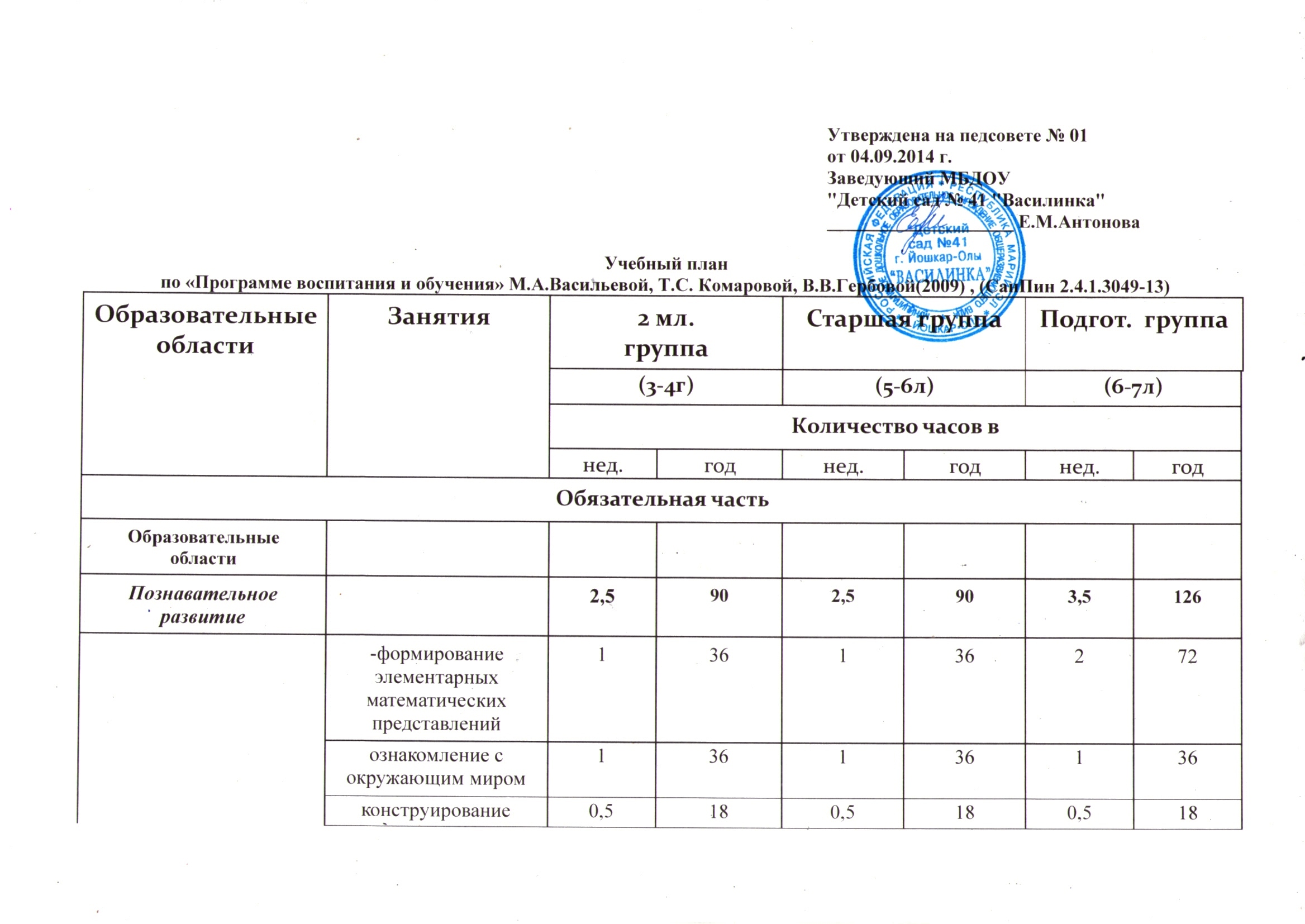 Речевое развитие136272272- развитие речи0,5181360,518- обучение грамоте0,518-ознакомление с художественной литературой0,518136136Социально-коммуникативное развитие0,5180,518-ручной труд0,5180,518Художественно-эстетическое развитие3,51265,01805,0180-музыкальное272272272- рисование0,518272272- лепка0,5180,5180,518- аппликация0,5180,5180,518Физическое развитие310831083108- физкультурное310831083108ИТОГО103601346814504